                                                                 DECIZIE nr. 2/__                                   PROIECT nr. 23din               2024Cu privire la stabilirea hotarului intravilanului s. Ruseni, rl Anenii Noi	Examinând materialele de stabilirea a hotarelor intravilanului or. Anenii Noi, raionul Anenii Noi, întocmite de către „GEOCAD EXPERT” SRL, reieșind din Legea cu privire la sistemul de adrese nr. 151 din 14.07.2017, Legea Cadastrului bunurilor imobile nr. 1546-XIII din 25.02.1998 și Hotărârea Guvernului nr. 1518 din 17.12.2003, privind crearea sistemului informațional automatizat ”Registrul de stat al unităților administrativ-teritoriale și al străzilor din localitățile de pe teritoriul Moldovei”, ținând cont de propunerile consiliului or.Anenii Noi, în conformitate cu prevederile art. 10 din Codul Funciar nr. 828-XII din 25.12.1991 și în temeiul art. 14 alin. 1 din Legea administrația publică locală nr. 436/2006, pct. 31-38 a1 Instrucțiunii privind stabilirea hotarelor unităților administartiv- teritoriale și a hotarelor intravilanului localității aprobat prin ordinul 109/2016 al Agenției Relații Funciare și Cadastru, luând în considerație avizul comisiei consultative de specialitate, Consiliul or.Anenii Noi ,DECIDE:Se aprobă materialele de stabilire a hotarelor intravilanului s.Ruseni, raionul Anenii Noi cu suprafața totală de 	, conform planului anexat.După aprobarea materialelor de către Consiliul orăşenesc specialistul pentru reglementarea regimului funciar al primăriei va perfecta, în modul stabilit şi va prezenta IP Cadastrul Bunurilor Imobile dosarul de stabilire a hotarului intravilanului s.Ruseni pentru înregistrare în Registrul de Stata al Unităților administrativ - teritoriale şi al adreselor.Executarea prezentei decizii se pune în seama Specialistului pentru reglementarea regimului funciar a1 primäriei.La întocmirea cadastrului funciar general anual, va include suprafața intravilanului localității aprobat conform prezentei decizii.Prezenta decizie se aduce la cunoştințä publică prin plasarea în Registrul de Stat a1 Actelor Locale, pe pag web şi panoul informativ a1 instituției.Prezenta decizie, poate ft notificată autorității publice emitente de Oficiului Teritorial Căuşeni al Cancelariei de Stat în termen de 30 de zile de la data includerii actului în Registrul de stat a1 actelor locale.Prezenta decizie, poate fi contestatä de persoana interesată, prin intermediul Judecätoriei Anenii Noi, sediul Central (or. Anenii Noi, str. Marțișor nr. 15), în termen de 30 de zile de la comunicare.8. Controlul asupra executării prezentei decizii se atribuie dlui Mațarin A., primar.Preşedintele şedinţei 				Contrasemnat:		Secretara Consiliului  orăşenesc Anenii Noi	                                   Rodica MelnicVotat: pentru- , împotrivă- , abţinut –CONSILIUL ORĂŞENESCANENII NOI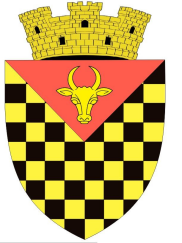             ГОРОДСКОЙ СОВЕТ                 АНЕНИЙ НОЙMD 6501 or. Anenii Noi, str. Suvorov, 6              tel/fax 026522108, consiliulorasenesc@gmail.comMD 6501, г.Анений Ной, ул.Суворов, 6тел/факс 026522108,consiliulorasenesc@gmail.comMD 6501, г.Анений Ной, ул.Суворов, 6тел/факс 026522108,consiliulorasenesc@gmail.com